Antenatal record ( NUR 325 )Student name:                                         ID number:Record number:                                       Record date: Personal data :Mother's name:                                                           Age:Occupation:                                                                Education level:Nationality:                                                                  No of family member:Consanguinity:  Yes / No                                            House helper:   Yes   /   NoHouse condition:  Apartment/ Villa / Tent                 No of room:        Antenatal risk Assessment( Low risk = 0 – 2  )           (   Moderate risk = 3 – 6 )             ( High risk = > 7)Patient score:                           She is:   Low risk / Moderate risk / High risk Physical Examination:Date:                                                      Time : Weight:_______ kg.                                Height: ______ cm.Vital signs:T: ______ C.       P:________ b/m.        R:______ b/m            B.P :________ mmHgSkin:Color: Even / Discoloration                        Location:Edema: Yes / No                                         Location:Face:Color: Even / Discoloration                        Location:Edema: Yes / No                                         Location:Eyes problems:Redness. Pain . Itching. Visual disturbance .None        Location:Others:Ears problems:Discharge. Ear ache. Hearing lose. None                      Location:Nose problems:Discharge. Bleeding. None                                             Location:Mouth:Lips: Pink. Moist. Cracks. FissuresGum and Tongue:  Pink. Moist. Bleeding. Lesion.Teeth: Complete. Decay . Missing tooth.Neck: Thyroid gland: palpable / not palpable Chest:Symmetry expansion .    SOB .       Cough .    Wheezing.Heart:Rhythm: Regular, Irregular                     Any abnormality:________________Breast :Tenderness .      Enlargement.       Symmetry.       Discharge: Yes/No     color:________Nipple:    Inverted          Flatten          EvertedAbdomen:Scars .       Striae.           Pigmentation.           Linea nigra.          Tenderness: __________ Extremities: Color:_______        Edema: Yes/ No          Temp:________       Varicosities: Yes / NoGenitourinary tract:Lesion .              Varicosities.          Bruise.                 Bulging.               Edematous Discharge:                            Color:_______Bladder:Full.                      Empty.                    Heamatouria.                    Burning sensation.Any complication:Lab investigation:24 – HOUR RECALL FORM AND FOOD GROUP EVALUATIONONE SERVING IN EACH GROUPRECOMMENDED NUMBER OF SERVINGS DAILYHamilton Anxiety Rating Scale (HAM-A)Below is a list of phrases that describe certain feeling that people have. Rate the patients by finding the answer which best describes the extent to which he/she has these conditions. Select one of the five responses for each of the fourteen questions. 0 = Not present,     1 = Mild,    2 = Moderate,      3 = Severe,      4 = Very severe.  1 -   Anxious mood                                                                           Worries, anticipation of the worst, fearful anticipation, irritability.2- Tension                                                                                        Feelings of tension, fatigability, startle response, moved to tears easily, trembling, feelings of restlessness, inability to relax.  3- Fears                                Of dark, of strangers, of being left alone, of animals, of traffic, of crowds.  4- Insomnia      Difficulty in falling asleep, broken sleep, unsatisfying sleep and fatigue on waking, dreams, nightmares, night terrors.   5 Intellectual      Difficulty in concentration, poor memory.   6 Depressed moods   Loss of interest, lack of pleasure in hobbies, depression, early waking, diurnal swing. 7 Somatic (muscular)Pains and aches, twitching, stiffness, myoclonic jerks, grinding of    teeth, unsteady voice, increased muscular tone8 Somatic (sensory) Tinnitus, blurring of vision, hot and cold flushes, feelings of weakness, pricking sensation. 9 Cardiovascular symptoms Tachycardia, palpitations, pain in chest, throbbing of vessels, fainting feelings, missing beat. 10 Respiratory symptoms Pressure or constriction in chest, choking feelings, sighing, dyspnea.11 Gastrointestinal symptoms Difficulty in swallowing, wind abdominal pain, burning sensations, abdominal fullness, nausea, vomiting, looseness of bowels, loss of weight, constipation.12 Genitourinary symptoms Frequency of micturition, urgency of micturition, amenorrhea, menorrhagia, development of frigidity, premature ejaculation, loss of libido, impotence. 13 Autonomic symptoms Dry mouth, flushing, pallor, tendency to sweat, giddiness, tension headache, raising of hair. 14 Behavior at interview Fidgeting, restlessness or pacing, tremor of hands, furrowed brow, strained face, sighing or rapid respiration, facial pallor, swallowing, etcScoring Each item is scored on a scale of 0 (not present) to 4 (severe), with a total score range of 0–56,<17           indicate mild severity,18–24       mild to moderate severity25–30       moderate to severe.Beck's Depression InventoryThis depression inventory can be self-scored. The scoring scale is at the end of the questionnaire. 1.      0    I do not feel sad.I feel sadI am sad all the time and I can't snap out of it.I am so sad and unhappy that I can't stand it. 2. 0    I am not particularly discouraged about the future.I feel discouraged about the future.I feel I have nothing to look forward to.I feel the future is hopeless and that things cannot improve. 3 0    I do not feel like a failure.I feel I have failed more than the average person. As I look back on my life, all I can see is a lot of failures.  I feel I am a complete failure as a person.4. 0   I get as much satisfaction out of things as I used to.     I don't enjoy things the way I used to.           I don't get real satisfaction out of anything anymore. I am dissatisfied or bored with everything.5I don't feel particularly guilty     I feel guilty a good part of the time.     I feel quite guilty most of the time.     I feel guilty all of the time. 6.            0    I don't feel I am being punished.        I feel I may be punished.    I expect to be punished.       I feel I am being punished.7.           0     I don't feel disappointed in myself.  I am disappointed in myself.      I am disgusted with myself.    I hate myself.8.       0    I don't feel I am any worse than anybody else.I am critical of myself for my weaknesses or mistakes.     I blame myself all the time for my faults.       I blame myself for everything bad that happens.  9.      0   I don't have any thoughts of killing myself.  I have thoughts of killing myself, but I would not carry them out.  I would like to kill myself.       I would kill myself if I had the chance. 10.       0   I don't cry any more than usual.     I cry more now than I used to.   I cry all the time now.        I used to be able to cry, but now I can't cry even though I want to. 11           0    I am no more irritated by things than I ever was.   I am slightly more irritated now than usual.    I am quite annoyed or irritated a good deal of the time.                                         I feel irritated all the time. 12.                    0   I have not lost interest in other people.     I am less interested in other people than I used to be.  I have lost most of my interest in other people.     I have lost all of my interest in other people. 13.        0     I make decisions about as well as I ever could.   I put off making decisions more than I used to.       I have greater difficulty in making decisions more than I used to.     I can't make decisions at all anymore.14. I don't feel that I look any worse than I used to.I am worried that I am looking old or unattractive.I feel there are permanent changes in my appearance that make me look                            unattractiveI believe that I look ugly. 15.         0   I can work about as well as before.     It takes an extra effort to get started at doing something.      I have to push myself very hard to do anything.     I can't do any work at all.16.  0   I can sleep as well as usual.      I don't sleep as well as I used to.      I wake up 1-2 hours earlier than usual and find it hard to get back to sleep.       I wake up several hours earlier than I used to and cannot get back to sleep.  17.      0   I don't get more tired than usual.  I get tired more easily than I used to.     I get tired from doing almost anything.      I am too tired to do anything. 18.       0   My appetite is no worse than usual.   My appetite is not as good as it used to be.       My appetite is much worse now.  I have no appetite at all anymore. 19.   0    I haven't lost much weight, if any, lately.      I have lost more than five pounds.     I have lost more than ten pounds.   I have lost more than fifteen pounds.     20I am no more worried about my health than usual.     I am worried about physical problems like aches, pains, upset stomach, or                constipation.  I am very worried about physical problems and it's hard to think of much else.       anything else.  21.      0    I have not noticed any recent change in my interest in sex.  I am less interested in sex than I used to be.     I have almost no interest in sex.  I have lost interest in sex completely. INTERPRETING THE BECK DEPRESSION INVENTORY Now that you have completed the questionnaire, add up the score for each of the twenty-one questions by counting the number to the right of each question you marked. The highest possible total for the whole test would be sixty-three. This would mean you circled number three on all twenty-one questions. Since the lowest possible score for each question is zero, the lowest possible score for the test would be zero. This would mean you circles zero on each question. You can evaluate your depression according to the Table below. Total Score____________________Levels of Depression   0-10----------------------------These ups and downs are considered normal  11-16________________   Mild mood disturbance    17-20__________________Borderline clinical depression  21-30__________________Moderate depression   31-40__________________Severe depression    Over 40________________Extreme depressionMEDICATION RECORDPatient name:                                                   Age:                                         Sex:                                                  Date:                            NURSING RECORD   Patient name:                                                         Age:         years.                                         GA:         weeks.                        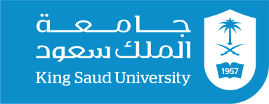 Part C – Problem in current pregnancyDiagnosis of large for date Diagnosis of small for datePolyhydramnios or oligohydramniosMultiple pregnancyMalpresentation Membranes ruptured before 37 weeksBleeding  < 20 weeksBleeding > 20 weeksGestational hypertensionProteinuria > 1+Gestational diabetes Blood antibodies (Rh, Anti C , Anti K , etc) Aneamia ( Hgb < 100 g per L)Pregnancy  > 41 weeks Poor weight gain ( 26 – 36 weeks < 0.5 kg / week or weight loss)Smoker – any time during pregnancy Score2323321321131111 Part A Pre – Pregnancy Age < 17 at deliveryAge > 35 at deliveryWeight > 91 kgWeight < 45 kgHeight < 152 cm DiabetesControlled be diet only Insulin usedRetinopathy documentedHeart diseaseAsymptomatic ( no effect on daily living)Symptomatic (effects on daily living)Hypertension 140/90 or greaterAntihypertensive drugsChronic renal diseaseOther medical disorder e.g. epilepsyScore 12111133132321Part D – other risk factor Major fetal anomalyAcute medical disorder ( acute asthma . thyrotoxicosis. UTI, etc)Cervical surgery Substance useAlcohol > 3 drinks during pregnancy Alcohol >  1 drink per day throughout pregnancy Drug dependent Score333333Part B – Past obstetrical history Neonatal death (s)Stillbirths ( s )Abortion between 12 to 20 weeks and under 500 grams birth weightDelivery at 20 – 37 weeks Cesarean  section Small for dates – 5th %Large for dates – 95 %RH isoimmunization – unaffected infantRH isoimmunization – affected infantMajor congenital anomaly e.g. choromosomal , heart , CNS defects Score 3311211131Funduspalpitation Level of fundusLiePositionPresentationAttitudeFHRFirm LaxedTenderness ___SP___U___XLongitudinal ObliqueTransverse (LOL) (ROL) (LOA) (ROA) (LOP)  (ROP)Face Brows Vertex Breach ShoulderComplete flexionModerate FlexionPoor flexion Hyperextended.+___b/mNoTestResultNormal rangeComments123456FOOD AND FLUID INTAKE FROM TIME AWAKENING UNTIL THE NEXT MORNINGFOOD AND FLUID INTAKE FROM TIME AWAKENING UNTIL THE NEXT MORNINGFOOD AND FLUID INTAKE FROM TIME AWAKENING UNTIL THE NEXT MORNINGFOOD AND FLUID INTAKE FROM TIME AWAKENING UNTIL THE NEXT MORNINGFOOD AND FLUID INTAKE FROM TIME AWAKENING UNTIL THE NEXT MORNINGFOOD AND FLUID INTAKE FROM TIME AWAKENING UNTIL THE NEXT MORNINGFOOD AND FLUID INTAKE FROM TIME AWAKENING UNTIL THE NEXT MORNINGFOOD AND FLUID INTAKE FROM TIME AWAKENING UNTIL THE NEXT MORNINGTIMEFOOD & DRINK CONSUMEDFOOD & DRINK CONSUMEDNUMBER OF SERVINGS IN THE FOOD GROUPS NUMBER OF SERVINGS IN THE FOOD GROUPS NUMBER OF SERVINGS IN THE FOOD GROUPS NUMBER OF SERVINGS IN THE FOOD GROUPS NUMBER OF SERVINGS IN THE FOOD GROUPS TIMEFOOD & DRINK CONSUMEDFOOD & DRINK CONSUMEDMILK GROUPMEAT GROUP FRUITS & VEGEATABLE BREAD & CEREALS FATS & SWEETS TIMENAME &  TYPEAMOUNTMILK GROUPMEAT GROUP FRUITS & VEGEATABLE BREAD & CEREALS FATS & SWEETS TOTALSTOTALSTOTALSBREAD & CEREALSFRUITS & VEGEATABLEMEAT GROUPMILK GROUPFATS & SWEETS1 slice of bread1/2 cup of rice, cooked cereal or pasta1 cup of ready-to-eat cereal1 flat tortilla1 cup of raw leafy vegetables1/2 cup of other vegetables, cooked or raw3/4 cup of vegetable juiceOne medium apple, orange or banana1/2 cup of chopped, cooked or canned fruit3/4 cup of fruit juiceOne egg2 tablespoons of peanut butter1/2 cup cooked dry beans1/3 cup of nutsOne serving of milk or yogurt is 1 cup1 sclid of cheese1 pice as big as play cards of meat or chicken 1 teaspoon of olive oil , butter , margarine.BREAD & CEREALSFRUITS & VEGEATABLEMEAT GROUPMILK GROUPFATS & SWEETSPREGNANCY OR LACTATING6 – 113 – 52 – 33 – 4AMOUNT EVALUATONL = LOW A = ADEQUATEE = EXCESSIVE MOTHER TOTAL:0     12340     12340     12340     12340     12340     12340     12340     12340     12340     12340     12340     12340     12340     1234Nurse RoleSide effectActionTimeRouteDoseMedication nameEvaluationNursing interventionClient's goalClient need and / or problemDate / Time